Конспект занятия Тема: «ПРОФЕССИИ»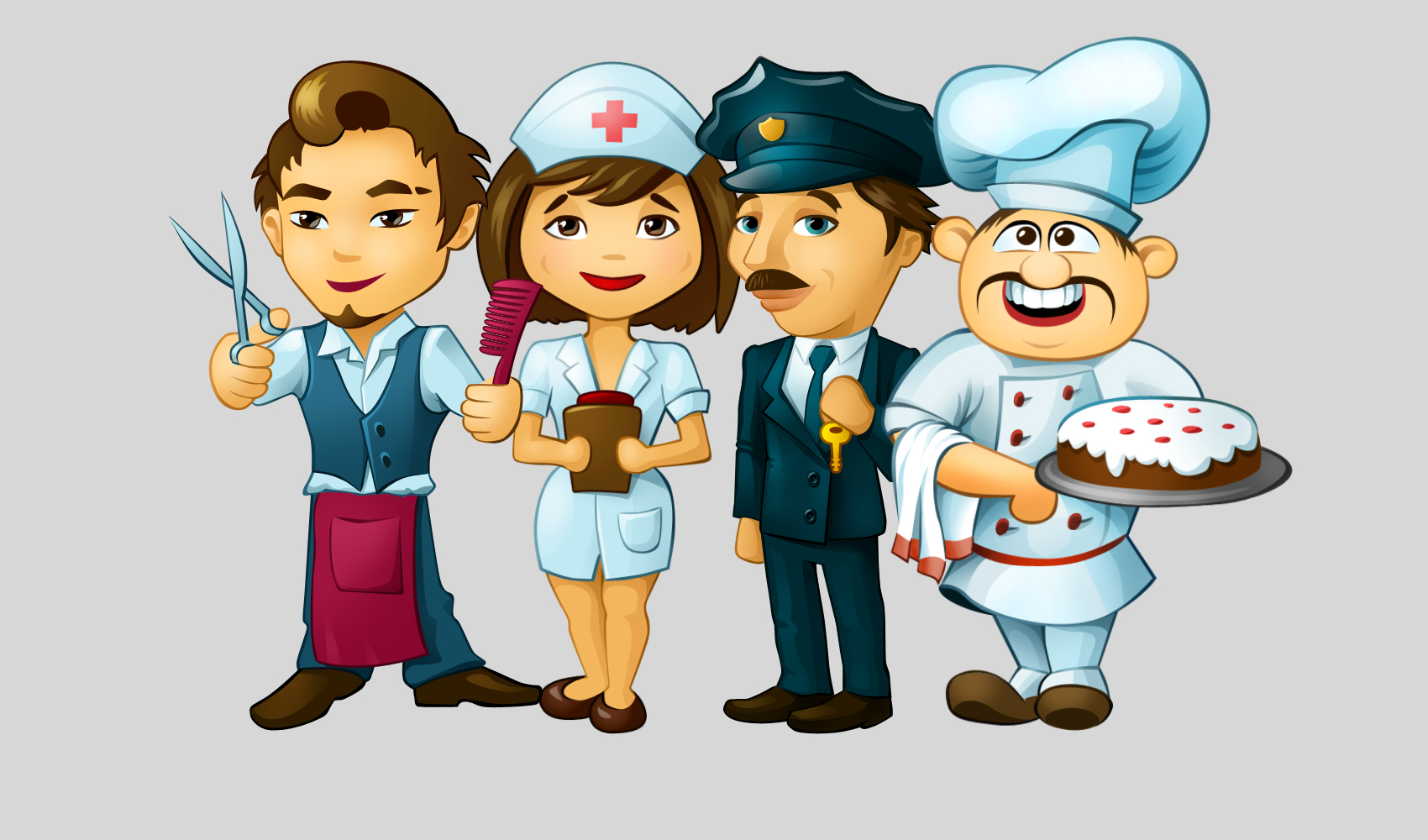 Выполнила:Икоева С.И.Воспитатель МБДОУ Детский Сад "Родничок"Республика Саха (Якутия), Вилюйский улус, пгт. Кысыл-СырЦель:   Обобщить знания по теме «Профессии».Задачи:Коррекционно-образовательные :Закрепление представлений о необходимости и значении труда взрослых людей. Расширение и уточнение представлений о профессиях людей, о разнообразии профессий, конкретных трудовых действиях. Расширение и активизация словаря в соответствии с лексической темой «Профессии».Коррекционно-развивающие:Развитие связной речи, речевого слуха, зрительного восприятия и внимания, тонкой, общей моторики, координации речи с движением.Развитие умения строить полные ответы.Формирование умения классифицировать, сравнивать, анализировать.Коррекционно-воспитательные :Воспитание уважения к людям разных профессий.Формирование навыков сотрудничества, взаимопонимания, самостоятельности, инициативности, ответственности. Интеграция образовательных областей: «Речевое развитие», «Познавательное развитие», «Социально-коммуникативное развитие».Форма деятельности: совместная деятельность воспитателя и детей.Виды детской деятельности: игровая, коммуникативная, познавательная.Предварительная работа:-Чтение художественных произведений.- Рассматривание иллюстраций, альбомов на тему «Профессии»»- Загадывание загадок.- Психогимнастика (использование здоровьесберегающих технологий), упражнения на внимание.- Беседы о людях разных профессии; кем работают родители.- Сюжетно-ролевые игры.- Дидактические игры «Кому что?», «Что лишнее», «Кем быть?», разрезное лото «Профессии», «Собери картинку».Заранее составленный дома текст «Профессия мамы, папы».Планируемые результаты:Дети имеют элементарные представления о людях разных профессий; используют в своей речи существительные, обозначающие профессии; глаголы, характеризующие трудовые действия; могут классифицировать, сравнивать, анализировать; активно и доброжелательно взаимодействуют с педагогом и сверстниками.Оборудование: книга В. Маяковского «Кем быть?», карточки, рисунки, мультимедийное пособие «Профессии».Ход занятия1. Создание мотивации к занятию.Воспитатель: Дети, кому из вас хочется вырасти поскорее и стать взрослым?Кем бы вы хотели работать? (Ответы детей)Скажите, а куда каждый день ходят ваши мамы и папы, взрослые? (Взрослые, мамы и папы ходят на работу)Для чего люди ходят на работу? (Чтобы зарабатывать деньги, строить дома, водить машины, выращивать хлеб)Кем работают ваши родители? (Дети рассказывают о профессии родителей по заранее составленному дома тексту)А теперь послушайте стихотворение В. Маяковского «Кем быть?»О чем говорится в этом стихотворении? (В стихотворении говорится о профессиях)А что обозначает слово «профессия»? (Профессия обозначает дело, работа, занятие).Люди работают тем, кем им нравится работать, занимаются тем, что у них лучше получается.На свете есть много профессий. Назовите профессии, которые вы знаете. (Воспитатель, шофер, рабочий, продавец, врач, строитель).2. Постановка проблемной ситуации.Воспитатель. Дети, трудно представить, что мы будем делать без врачей, когда заболеем.Что бы мы носили, если бы не было портных!Что бы мы ели, если б не труд людей, которые выращивают хлеб, овощи, фрукты!Какой пустой, неуютной была бы наша комната, если бы не столяры и плотники!3. Открытие нового.1. Игра «Что делает».Воспитатель: Я называю профессию, а вы отвечаете, что делает человек данной профессии.Врач – лечитУчитель – учитДоктор – лечитПродавец – продаетВоспитатель - воспитываетПарикмахер – стрижетПовар – варитСтроитель – строитХудожник – рисуетШофер – водит машинуВсе профессии нужны, все профессии важны. Главное – нужно хорошо выполнять любимую работу.2. Игра «Кому что нужно для работы».Люди разных профессий используют разные инструменты для своей работы.Воспитатель раздает детям наглядный материал с изображением профессий и инструментов.Сейчас мы поиграем в игру и выясним, правильно ли вы подобрали нужную карточку с изображением инструмента. Например, художнику – кисть; дворнику – лейку; библиотекарю – книги; музыканту – скрипку; садовнику – лейку и ножницы; повару – половник, нож; шоферу – машину; доктору – шприц.3. Психогимнастическое упражнение. Каждый из вас должен выбрать любую профессию и изобразить ее не только действием, но и мимикой. Как вы покажете шофера, художника, музыканта, парикмахера.( Дети выполняют)4. Игра «Подскажи словечко».Дровосеки любят бор – есть у каждого…(топор).Папе гвоздь забить помог – деревянный….(молоток).Пыль лежит на полу – подайте мне….(метлу).5. Игра «Исправь ошибку»Детям слайды презентации, на которых изображены профессии и несоответствующие им орудия труда.Воспитатель. Вам необходимо найти ошибки, которые сделал Незнайка, рисуя эти картинки, и исправить их.6. Пословицы о труде.Объясните, как вы понимаете пословицы1. Без труда не вытащишь и рыбку из пруда (Обязательно нужно потрудиться, чтобы что-то получить)2. Труд человека кормит, а лень портит. (Не будешь работать – будешь ленивым)Физкультминутка. Комплексное упражнение «Разные профессии нужны»Я шофер – помыл машину,       (Топающий шаг)Сел за руль и выгнул спину.Загудел мотор, и шиныЗашуршали у машины.        (Ши – ши – ши)Подметает дворник двор,Убирает дворник сор.         (Наклоны вперед, имитируя подметание)Наш охранник на постуСмело смотрит в темноту.        (Поворот вправо-влево, приставляя ладонь к глазам)А сапожник сапоги для любой сошьет ноги.       («Распашонка» - присесть, встать, приставляя поочередно ноги на пятку)К сапогам прибьет подковки,И пляши без остановки.Наши летчики – пилотыПриготовились к полету         (Наклоны корпуса вправо-влево с произнесением звуков вж-ж-ж, прямые руки в стороны)Я – гимнаст. Моя сноровка                    (различные прыжки)Восхищает всех вокруг.Видишь, как на брусьях ловкоИсполняю сложный трюк.Веселей смотри вокругДетский врач – ребятам друг.         (дыхательные упражнения спокойный вдох носом)4. Развивающие игры и задания.1. Загадки.Скажите, кто так вкусноГотовит щи капустные,Пахучие котлеты,Салаты, винегреты,Все завтраки, обеды.   (Повар)Мы учим детишек читать и писать,Природу любить,Стариков уважать.(Учитель)Встаем мы очень рано,Ведь наша забота –Всех отвозить по утрам на работу.(Шофер)Кто, скажите мне, такойОхраняет наш покойЗа порядком он следит,Хулиганить не велит(полицейский)Ждет сотрудников отрядВ детском садике ребят.Кто же мам в нем замещает,Кто из вас, детишки, знает(Воспитатель, логопед, муз. руководитель, няня, врач, инструктор по физическому воспитанию)2. Игра «Определи профессии».Определите профессии людей по одежде. Каждому человеку для выполнения профессиональных действий нужна специальная форма одежды, чтобы берегла и защищала его от опасностей, чтобы было удобно и комфортно работать.Назовите, какая форма одежды необходима повару, пожарному, космонавту.Игра проводится с предметами одежды (картинки или реальные вещи)3. Дидактическая игра с опорными карточками «Назови женские профессии»Воспитатель поочередно показывает сюжетные картинки, точно указывающие принадлежность человека к той или другой профессии, называя их в отношении к мужчинам. Дети должны дать аналог в женском роде.Ткач – ткачихаПовар – поварихаУчитель – учительницаВоспитатель – воспитательницаХудожник – художницаПродавец – продавщица5. Рефлексия.Дети, нет только мужской или только женской профессии.Наши мамы разные важны,Мамы разные нужны.Папы – тоже разных профессий мастера,И вы ими станете, придет пора.А вам, ребята, какие профессии понравились?Кем бы вы хотели работать?Почему? (Дети отвечают).